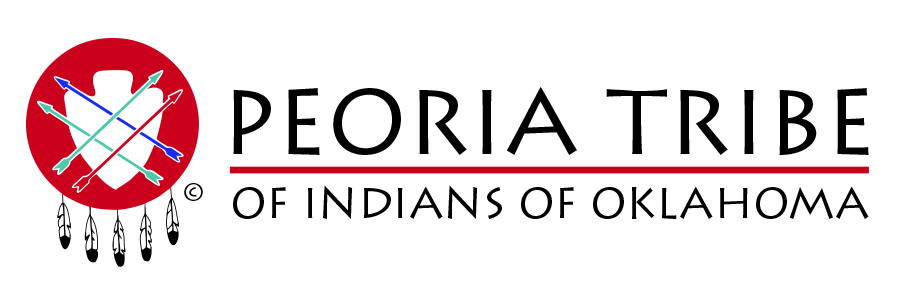 APPLICATION FOR EMPLOYMENT118 S. Eight Tribes Trial | P.O. Box 1527 Miami, OK 74355Office: 918-540-2535 | Fax: 918-540-2538I authorize investigation of all statements contained in this application. I understand that misrepresentation or omission of facts called for is cause for dismissal. Further, I understand and agree that my employment is for no definite period and may, regardless of the date of payment of my wages and salary, be terminated at any time without any previous notice.Signature						          DateThe Peoria Tribe of Indians of Oklahoma is an Equal Opportunity Employer. As a sovereign, federally recognized Tribe, Indian Preference shall be observed according to Peoria Tribal Personnel Policies and Procedures III,C(2). Tribal Enrollment Cards, CDIB or other information submitted regarding tribal affiliation is strictly voluntary. This form has been designed to strictly comply with State and Federal fair employment practice laws prohibiting discrimination on the basis of an applicant’s sex or minority status. Questions directly or indirectly reflecting such status have been included only where needed to determine a bona fide occupational qualification or for other permissible purposes. Such questions are appropriately noted on the application. Notwithstanding these efforts, The Peoria Tribe of Indians of Oklahoma does not assume responsibility and hereby disclaims any liability for inclusion in this form, of any questions upon which a violation of State and Federal fair employment practice laws may be based.AUTHORIZATION AND RELEASEThe undersigned has filed an Application for Employment with the Peoria Tribe of Indians of Oklahoma.I hereby authorize the Peoria Tribe of Indians of Oklahoma to investigate my criminal history, and authorize any person to answer any questions about their experience with me and other pertinent items as stipulated on the submitted Application For Employment relating to previous felony convictions.  I further agree to be fingerprinted at the request of the Tribe, and consent to the use of my fingerprints in the background check.First Name:__________________________ Middle Initial:___________ Last Name:________________________________Suffix:______________________________   Gender:   M or F     Date of Birth:____________________________________(If applicable)				    (Mark One)Street Number:___________ Street Name:____________________________________ Street Type:____________________										(St., Blvd., Ave., Rd., etc)Apartment Number:____________________ City:_____________________ State:_____  Zip Code:____________________Tribal Affiliation:_____________________________ Social Security Number:_____________________________________(If any)I hereby expressly waive, release, and forever discharge the Peoria Tribe of Indians of Oklahoma, the Peoria Tribal Gaming Commission and their agents from any and all manner of action and causes of action whatsoever that I, my administrators or executors can, shall, or may have against the Peoria Tribe of Indians of Oklahoma, the licensing agency and their agents, as a result of my filing an application for employment with the Peoria Tribe of Indians of Oklahoma. I, the undersigned, have read this release and understand all its terms.  I execute it voluntarily and with full knowledge of its significance; andIn witness whereof, I have executed this release at ____________________________, ________________________________                                                                                                      (City)                                                          (State)On this _____________________ day of  _____________________________________________,  20 _______________                                                                                                   ____________________________________________________Applicant’s SignatureState of  OKLAHOMA)                                      ) SS. of  OTTAWA  )Before me the undersigned, a Notary Public in and for said County and State on this _________day of___________________, 20_______, personally appeared _________________________________________________ personally known to me to be the same person who executed the above instrument.                                                                                                      __________________________________________________Notary PublicMy Commission Expires:  _______________________________Personal Information                                                      Personal Information                                                      Personal Information                                                      Personal Information                                                      Personal Information                                                      Personal Information                                                      Personal Information                                                      Personal Information                                                      Personal Information                                                      Personal Information                                                      LastName:Name:Name:Name:Name:Name:Name:Social Security #Social Security #Social Security #LastPresent Address:Present Address:Present Address:Present Address:Present Address:Present Address:Present Address:Present Address:Present Address:Present Address:LastStreet 			       City 		          State			ZipStreet 			       City 		          State			ZipStreet 			       City 		          State			ZipStreet 			       City 		          State			ZipStreet 			       City 		          State			ZipStreet 			       City 		          State			ZipStreet 			       City 		          State			ZipStreet 			       City 		          State			ZipStreet 			       City 		          State			ZipStreet 			       City 		          State			ZipLastPermanent Address:Permanent Address:Permanent Address:Permanent Address:Permanent Address:Permanent Address:Permanent Address:Permanent Address:Permanent Address:Permanent Address:LastStreet			       City	                            State			ZipStreet			       City	                            State			ZipStreet			       City	                            State			ZipStreet			       City	                            State			ZipStreet			       City	                            State			ZipStreet			       City	                            State			ZipStreet			       City	                            State			ZipStreet			       City	                            State			ZipStreet			       City	                            State			ZipStreet			       City	                            State			ZipLastTelephone #:Telephone #:Telephone #:Referred By:Referred By:Referred By:Referred By:Referred By:Referred By:Referred By:LastEmployment DesiredEmployment DesiredEmployment DesiredEmployment DesiredEmployment DesiredEmployment DesiredEmployment DesiredEmployment DesiredEmployment DesiredEmployment DesiredPosition:Position:Position:Position:Date You Can Start:Date You Can Start:Date You Can Start:Date You Can Start:Salary Desired:Salary Desired:MiddleAre you employed now? □ Yes     □ NoAre you employed now? □ Yes     □ NoAre you employed now? □ Yes     □ NoAre you employed now? □ Yes     □ NoIf so, may we inquire of your present employer?□ Yes     □ NoIf so, may we inquire of your present employer?□ Yes     □ NoIf so, may we inquire of your present employer?□ Yes     □ NoIf so, may we inquire of your present employer?□ Yes     □ NoIf so, may we inquire of your present employer?□ Yes     □ NoIf so, may we inquire of your present employer?□ Yes     □ NoMiddleEver Applied to the  Tribe of Indians of  before?                   □ Yes     □ NoEver Applied to the  Tribe of Indians of  before?                   □ Yes     □ NoEver Applied to the  Tribe of Indians of  before?                   □ Yes     □ NoEver Applied to the  Tribe of Indians of  before?                   □ Yes     □ NoIf so, Where/When?If so, Where/When?If so, Where/When?If so, Where/When?If so, Where/When?If so, Where/When?MiddleEducationEducationEducationEducationEducationEducationEducationEducationEducationEducationMiddleType of SchoolName/Location of SchoolYears Attended*Years Attended*Years Attended*Date Graduated*Date Graduated*Date Graduated*Date Graduated*Subjects StudiedSubjects StudiedSubjects StudiedGrammar SchoolGrammar SchoolHigh SchoolHigh SchoolCollegeCollegeTrade, Business, or Correspondence SchoolTrade, Business, or Correspondence School* The Age Discrimination in Employment Act of 1967 prohibits discrimination on the basis of age with respect to individuals who are at least 40 but less than 65 years of age.* The Age Discrimination in Employment Act of 1967 prohibits discrimination on the basis of age with respect to individuals who are at least 40 but less than 65 years of age.* The Age Discrimination in Employment Act of 1967 prohibits discrimination on the basis of age with respect to individuals who are at least 40 but less than 65 years of age.* The Age Discrimination in Employment Act of 1967 prohibits discrimination on the basis of age with respect to individuals who are at least 40 but less than 65 years of age.* The Age Discrimination in Employment Act of 1967 prohibits discrimination on the basis of age with respect to individuals who are at least 40 but less than 65 years of age.* The Age Discrimination in Employment Act of 1967 prohibits discrimination on the basis of age with respect to individuals who are at least 40 but less than 65 years of age.* The Age Discrimination in Employment Act of 1967 prohibits discrimination on the basis of age with respect to individuals who are at least 40 but less than 65 years of age.* The Age Discrimination in Employment Act of 1967 prohibits discrimination on the basis of age with respect to individuals who are at least 40 but less than 65 years of age.* The Age Discrimination in Employment Act of 1967 prohibits discrimination on the basis of age with respect to individuals who are at least 40 but less than 65 years of age.* The Age Discrimination in Employment Act of 1967 prohibits discrimination on the basis of age with respect to individuals who are at least 40 but less than 65 years of age.* The Age Discrimination in Employment Act of 1967 prohibits discrimination on the basis of age with respect to individuals who are at least 40 but less than 65 years of age.* The Age Discrimination in Employment Act of 1967 prohibits discrimination on the basis of age with respect to individuals who are at least 40 but less than 65 years of age.GeneralGeneralGeneralGeneralGeneralGeneralGeneralGeneralGeneralGeneralGeneralGeneralSubjects of Special Study/Research Work:Subjects of Special Study/Research Work:Subjects of Special Study/Research Work:Subjects of Special Study/Research Work:Subjects of Special Study/Research Work:Subjects of Special Study/Research Work:Subjects of Special Study/Research Work:Subjects of Special Study/Research Work:Subjects of Special Study/Research Work:Subjects of Special Study/Research Work:Subjects of Special Study/Research Work:Subjects of Special Study/Research Work:What Foreign Languages Do You Speak/Read/Write Fluently?What Foreign Languages Do You Speak/Read/Write Fluently?What Foreign Languages Do You Speak/Read/Write Fluently?What Foreign Languages Do You Speak/Read/Write Fluently?What Foreign Languages Do You Speak/Read/Write Fluently?What Foreign Languages Do You Speak/Read/Write Fluently?What Foreign Languages Do You Speak/Read/Write Fluently?What Foreign Languages Do You Speak/Read/Write Fluently?What Foreign Languages Do You Speak/Read/Write Fluently?What Foreign Languages Do You Speak/Read/Write Fluently?What Foreign Languages Do You Speak/Read/Write Fluently?What Foreign Languages Do You Speak/Read/Write Fluently? Military or Naval Service: Military or Naval Service:Rank:Rank:Rank:Rank:Present Membership in National Guard/Army Reserves?             □ Yes     □ NoPresent Membership in National Guard/Army Reserves?             □ Yes     □ NoPresent Membership in National Guard/Army Reserves?             □ Yes     □ NoPresent Membership in National Guard/Army Reserves?             □ Yes     □ NoPresent Membership in National Guard/Army Reserves?             □ Yes     □ NoPresent Membership in National Guard/Army Reserves?             □ Yes     □ NoFormer EmployersFormer EmployersFormer EmployersFormer EmployersFormer EmployersFormer EmployersFormer EmployersFormer Employers* List below last four employers, starting with the most recent.* List below last four employers, starting with the most recent.* List below last four employers, starting with the most recent.* List below last four employers, starting with the most recent.* List below last four employers, starting with the most recent.* List below last four employers, starting with the most recent.* List below last four employers, starting with the most recent.* List below last four employers, starting with the most recent.Dates (Month/Year)Name & Address of EmployerName & Address of EmployerName & Address of EmployerSalary PositionPositionReason For LeavingTo:From:To:From:To:From:To:From:ReferencesReferencesReferencesReferencesReferencesReferencesReferencesReferences* List the names/Addresses of three (3) persons not related to you, whom you have known at least one (1) year.* List the names/Addresses of three (3) persons not related to you, whom you have known at least one (1) year.* List the names/Addresses of three (3) persons not related to you, whom you have known at least one (1) year.* List the names/Addresses of three (3) persons not related to you, whom you have known at least one (1) year.* List the names/Addresses of three (3) persons not related to you, whom you have known at least one (1) year.* List the names/Addresses of three (3) persons not related to you, whom you have known at least one (1) year.* List the names/Addresses of three (3) persons not related to you, whom you have known at least one (1) year.* List the names/Addresses of three (3) persons not related to you, whom you have known at least one (1) year.NameNameAddressBusinessBusinessBusinessYears AcquaintedYears Acquainted1.1.2.2.3.3.Do you have any physical defects that preclude you from performing any work for which you are being considered?□ Yes     □ NoDo you have any physical defects that preclude you from performing any work for which you are being considered?□ Yes     □ NoDo you have any physical defects that preclude you from performing any work for which you are being considered?□ Yes     □ NoDo you have any physical defects that preclude you from performing any work for which you are being considered?□ Yes     □ NoDo you have any physical defects that preclude you from performing any work for which you are being considered?□ Yes     □ NoDo you have any physical defects that preclude you from performing any work for which you are being considered?□ Yes     □ NoDo you have any physical defects that preclude you from performing any work for which you are being considered?□ Yes     □ NoDo you have any physical defects that preclude you from performing any work for which you are being considered?□ Yes     □ NoWere you ever injured?     □ Yes     □ No     If yes, give details: _____________________________________________________________________________________________________________________Were you ever injured?     □ Yes     □ No     If yes, give details: _____________________________________________________________________________________________________________________Were you ever injured?     □ Yes     □ No     If yes, give details: _____________________________________________________________________________________________________________________Were you ever injured?     □ Yes     □ No     If yes, give details: _____________________________________________________________________________________________________________________Were you ever injured?     □ Yes     □ No     If yes, give details: _____________________________________________________________________________________________________________________Were you ever injured?     □ Yes     □ No     If yes, give details: _____________________________________________________________________________________________________________________Were you ever injured?     □ Yes     □ No     If yes, give details: _____________________________________________________________________________________________________________________Were you ever injured?     □ Yes     □ No     If yes, give details: _____________________________________________________________________________________________________________________Have you any defects in:           Hearing?  □ Yes     □ No         Vision?  □ Yes     □ No         Speech?  □ Yes     □ NoHave you any defects in:           Hearing?  □ Yes     □ No         Vision?  □ Yes     □ No         Speech?  □ Yes     □ NoHave you any defects in:           Hearing?  □ Yes     □ No         Vision?  □ Yes     □ No         Speech?  □ Yes     □ NoHave you any defects in:           Hearing?  □ Yes     □ No         Vision?  □ Yes     □ No         Speech?  □ Yes     □ NoHave you any defects in:           Hearing?  □ Yes     □ No         Vision?  □ Yes     □ No         Speech?  □ Yes     □ NoHave you any defects in:           Hearing?  □ Yes     □ No         Vision?  □ Yes     □ No         Speech?  □ Yes     □ NoHave you any defects in:           Hearing?  □ Yes     □ No         Vision?  □ Yes     □ No         Speech?  □ Yes     □ NoHave you any defects in:           Hearing?  □ Yes     □ No         Vision?  □ Yes     □ No         Speech?  □ Yes     □ NoIn case of emergency, Notify:In case of emergency, Notify:In case of emergency, Notify:In case of emergency, Notify:In case of emergency, Notify:In case of emergency, Notify:In case of emergency, Notify:In case of emergency, Notify:                                                           Name			                    Address			                                 Telephone Number                                                             Name			                    Address			                                 Telephone Number                                                             Name			                    Address			                                 Telephone Number                                                             Name			                    Address			                                 Telephone Number                                                             Name			                    Address			                                 Telephone Number                                                             Name			                    Address			                                 Telephone Number                                                             Name			                    Address			                                 Telephone Number                                                             Name			                    Address			                                 Telephone Number  DO NOT WRITE BELOW THIS LINE – Administration Use Only!DO NOT WRITE BELOW THIS LINE – Administration Use Only!DO NOT WRITE BELOW THIS LINE – Administration Use Only!DO NOT WRITE BELOW THIS LINE – Administration Use Only!DO NOT WRITE BELOW THIS LINE – Administration Use Only!DO NOT WRITE BELOW THIS LINE – Administration Use Only!DO NOT WRITE BELOW THIS LINE – Administration Use Only!DO NOT WRITE BELOW THIS LINE – Administration Use Only!Interviewed By:                                                                          Date:Interviewed By:                                                                          Date:Interviewed By:                                                                          Date:Interviewed By:                                                                          Date:Interviewed By:                                                                          Date:Interviewed By:                                                                          Date:Interviewed By:                                                                          Date:Interviewed By:                                                                          Date:Remarks: __________________________________________________________________________________________________________________________________________________________________________________________________________________Remarks: __________________________________________________________________________________________________________________________________________________________________________________________________________________Remarks: __________________________________________________________________________________________________________________________________________________________________________________________________________________Remarks: __________________________________________________________________________________________________________________________________________________________________________________________________________________Remarks: __________________________________________________________________________________________________________________________________________________________________________________________________________________Remarks: __________________________________________________________________________________________________________________________________________________________________________________________________________________Remarks: __________________________________________________________________________________________________________________________________________________________________________________________________________________Remarks: __________________________________________________________________________________________________________________________________________________________________________________________________________________NeatnessNeatness1     2     3     4     51     2     3     4     5CharacterCharacter1     2     3     4     51     2     3     4     5PersonalityPersonality1     2     3     4     51     2     3     4     5AbilityAbility1     2     3     4     51     2     3     4     5Hired:Department:Department:Position:Position:Salary/Wages:Salary/Wages:Will Report: